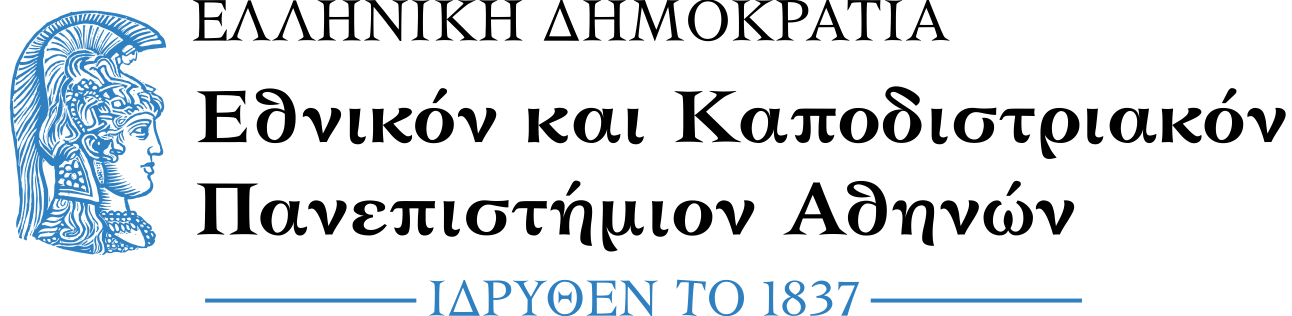 ΦΙΛΟΣΟΦΙΚΗ ΣΧΟΛΗ ΤΜΗΜΑ ΜΟΥΣΙΚΩΝ ΣΠΟΥΔΩΝΠΡΟΓΡΑΜΜΑ ΜΕΤΑΠΤΥΧΙΑΚΩΝ ΣΠΟΥΔΩΝ(ΤΙΤΛΟΣ ΠΡΟΓΡΑΜΜΑΤΟΣ)ΕΙΔΙΚΕΥΣΗ(ΤΙΤΛΟΣ)ΔΙΠΛΩΜΑΤΙΚΗ ΕΡΓΑΣΙΑΤίτλος εργασίας Όνομα - Αρχικό Πατρώνυμου - ΕπώνυμοΑΘΗΝΑΜΗΝΑΣ ΕΤΟΣΔΙΠΛΩΜΑΤΙΚΗ ΕΡΓΑΣΙΑΤίτλος διπλωματικής εργασίαςΌνομα Π. ΕπώνυμοΑ.Μ.: 000000000000000Σημείωμα του/της συγγραφέαΤο δοκίμιο αυτό αποτελεί πτυχιακή εργασία η οποία συντάχθηκε για το Τμήμα Μουσικών Σπουδών του Εθνικού και Καποδιστριακού Πανεπιστημίου Αθηνών και υποβλήθηκε προς εξέταση τον ……..…. (Μήνας) του …………. (Έτος). Ο/η συγγραφέας, ………………………………, βεβαιώνει ότι το περιεχόμενο του παρόντος έργου είναι αποτέλεσμα προσωπικής εργασίας και ότι έχει γίνει η κατάλληλη αναφορά στην εργασία τρίτων, όπου κάτι τέτοιο ήταν απαραίτητο, σύμφωνα με τους κανόνες της ακαδημαϊκής δεοντολογίας.Οι απόψεις που παρουσιάζονται στην παρούσα εργασία εκφράζουν αποκλειστικά τον/την συγγραφέα  και όχι τον/την επιβλέποντα/επιβλέπουσα Καθηγητή/τρια. Επιβλέπων/ουσα: (Όνομα Επώνυμο, Τίτλος (π.χ Αναπληρωτής Καθηγητής)Τριμελής Επιτροπή: (Όνομα Επώνυμο, Τίτλος (π.χ Αναπληρωτής Καθηγητής)(Όνομα Επώνυμο, Τίτλος (π.χ Αναπληρωτής Καθηγητής)(Όνομα Επώνυμο, Τίτλος (π.χ Αναπληρωτής Καθηγητής)